PREFEITURA MUNICIPAL DE GETÚLIO VARGAS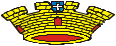 Av Firmino Girardello, 85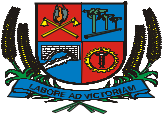 Getúlio Vargas - Rio grande do Sul - 99900-000Fone (54) 3341-1600	E-mail: administracao@pmgv.rs.gov.brSite: www.pmgv.rs.gov.brLEI Nº 5.637 DE 31 DE MARÇO DE 2020Ratifica a Lei Municipal n.º 5.632, de 13 demarço de 2020, no que tange ao índice para arevisão  geral  anual  dos  vencimentos  e  dossubsídios dos servidores integrantes do PoderLegislativo Municipal, do Prefeito, Vice-Prefeito,Vereadores e Secretários.MAURICIO SOLIGO, Prefeito Municipal de Getúlio Vargas, Estado do Rio Grande do Sul, faz saber que a Câmara Municipal de Vereadores aprovou e ele sanciona e promulga a seguinte Lei:Art. 1º Ratifica a Lei Municipal n.º 5.632, de 13 de março de 2020, no que tange aaplicação do índice de 5,30% (cinco inteiros e trinta centésimos por cento) para a revisão geral anual dosvencimentos e dos subsídios dos servidores integrantes do Poder Legislativo Municipal, do Prefeito, Vice-Prefeito, Vereadores e Secretários.Art. 2° As despesas decorrentes desta Lei serão atendidas por dotações orçamentáriaspróprias.Art. 3° Revogam-se as disposições em contrário.Art. 4° Esta Lei entra em vigor na data da sua publicação, retroagindo seus efeitos a partirde 01 de março de 2020.PREFEITURA MUNICIPAL DE GETÚLIO VARGAS, 31 de março de 2020.MAURICIO SOLIGO,Prefeito Municipal.Registre-se e Publique-se.ROSANE F. C. CADORIN,Secretária de Administração.Esta Lei foi afixada no Mural da Prefeitura, onde são divulgados os atosoficiais, por 15 dias a contar de 01/04/2020.